Mental Health Wellbeing & Hub Service – Referral FormOur service is eligible for individuals 18+, registered with a GP in Birmingham & Solihull who meet one of the following (Please tick as appropriate):Under the Care of a Community Mental Health Team                SMI Diagnosis   Long term mental health diagnosis (12 Months +)   None of the above   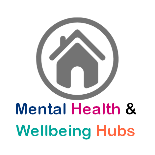 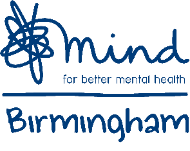 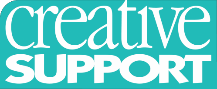 Contact detailsContact detailsContact detailsContact detailsName:Date of Birth:NHS Number:NHS Number:Address:Postcode:Contact Number:Email Address: Referral ReasonReferral ReasonOur service aims to support individuals to learn new coping skills to manage their mental health and build confidence to engage in wider community activities, volunteering, education and employment opportunities. We do this through a combination of one to one support focused on goal setting and group courses and activities. Do you wish to access group activities at one of our hubs and community settings? Yes                                                    No Do you wish to access any volunteering, education, training or employment opportunities? Yes                                                    No Description of mental health needs: Mental Health Diagnosis:Our service aims to support individuals to learn new coping skills to manage their mental health and build confidence to engage in wider community activities, volunteering, education and employment opportunities. We do this through a combination of one to one support focused on goal setting and group courses and activities. Do you wish to access group activities at one of our hubs and community settings? Yes                                                    No Do you wish to access any volunteering, education, training or employment opportunities? Yes                                                    No Description of mental health needs: Mental Health Diagnosis:Please state preference for location: Chelmsley Wood               Solihull  Town centre                Shirley Yardley                               Northfield                   Erdington               Handsworth     Sparkbrook                 Moseley/Kings Heath   Please state preference for location: Chelmsley Wood               Solihull  Town centre                Shirley Yardley                               Northfield                   Erdington               Handsworth     Sparkbrook                 Moseley/Kings Heath   Key Mental Health Professional’s Details (Psychiatrist/CPN/GP/OT)Key Mental Health Professional’s Details (Psychiatrist/CPN/GP/OT)Name:Tel:Role:Email:Team & Location:Team & Location:GP DetailsGP DetailsEmergency ContactEmergency ContactGP Name:Name:Surgery Name:Primary Care Network:Relationship:Tel. No:Tel. No:Demographic Information & Equal OpportunitiesDemographic Information & Equal OpportunitiesSexuality:Ethnicity:Religion:Disability:Please let us know whether there are any additional support required to access the service (Language needs, physical/learning disability, hearing or sensory needs, timing of appointments etc.):Please let us know whether there are any additional support required to access the service (Language needs, physical/learning disability, hearing or sensory needs, timing of appointments etc.):Risk InformationWe require information regarding any risk around your health and wellbeing. We may contact a key mental health professional for this information but please supply as much information as you can below:Privacy, Consent & Information SharingPrivacy, Consent & Information SharingPrivacy, Consent & Information SharingPrivacy, Consent & Information SharingPrivacy, Consent & Information SharingPrivacy, Consent & Information SharingPrivacy, Consent & Information SharingWe may collect further information from third parties, statutory and voluntary agencies who you have worked with you. We use your information to:  Help meet your needs in the safest and most effective way and work effectively with other organisations involved in your care. We will always ask for your consent before sharing in this way.  Sharing of information between Birmingham Mind & Creative Support may take place to ensure our service can meet your needs. We may share anonymised data with the people that fund our services. All your information is held securely and is only accessible by those who have permission to see it. You have the right to: be informed of your rights and how your data is used, request access to a copy of your information, have your information corrected or updated and remove your consent at any time.Please confirm below that consent is given or has been sought and gained, for the following:We may collect further information from third parties, statutory and voluntary agencies who you have worked with you. We use your information to:  Help meet your needs in the safest and most effective way and work effectively with other organisations involved in your care. We will always ask for your consent before sharing in this way.  Sharing of information between Birmingham Mind & Creative Support may take place to ensure our service can meet your needs. We may share anonymised data with the people that fund our services. All your information is held securely and is only accessible by those who have permission to see it. You have the right to: be informed of your rights and how your data is used, request access to a copy of your information, have your information corrected or updated and remove your consent at any time.Please confirm below that consent is given or has been sought and gained, for the following:We may collect further information from third parties, statutory and voluntary agencies who you have worked with you. We use your information to:  Help meet your needs in the safest and most effective way and work effectively with other organisations involved in your care. We will always ask for your consent before sharing in this way.  Sharing of information between Birmingham Mind & Creative Support may take place to ensure our service can meet your needs. We may share anonymised data with the people that fund our services. All your information is held securely and is only accessible by those who have permission to see it. You have the right to: be informed of your rights and how your data is used, request access to a copy of your information, have your information corrected or updated and remove your consent at any time.Please confirm below that consent is given or has been sought and gained, for the following:We may collect further information from third parties, statutory and voluntary agencies who you have worked with you. We use your information to:  Help meet your needs in the safest and most effective way and work effectively with other organisations involved in your care. We will always ask for your consent before sharing in this way.  Sharing of information between Birmingham Mind & Creative Support may take place to ensure our service can meet your needs. We may share anonymised data with the people that fund our services. All your information is held securely and is only accessible by those who have permission to see it. You have the right to: be informed of your rights and how your data is used, request access to a copy of your information, have your information corrected or updated and remove your consent at any time.Please confirm below that consent is given or has been sought and gained, for the following:We may collect further information from third parties, statutory and voluntary agencies who you have worked with you. We use your information to:  Help meet your needs in the safest and most effective way and work effectively with other organisations involved in your care. We will always ask for your consent before sharing in this way.  Sharing of information between Birmingham Mind & Creative Support may take place to ensure our service can meet your needs. We may share anonymised data with the people that fund our services. All your information is held securely and is only accessible by those who have permission to see it. You have the right to: be informed of your rights and how your data is used, request access to a copy of your information, have your information corrected or updated and remove your consent at any time.Please confirm below that consent is given or has been sought and gained, for the following:We may collect further information from third parties, statutory and voluntary agencies who you have worked with you. We use your information to:  Help meet your needs in the safest and most effective way and work effectively with other organisations involved in your care. We will always ask for your consent before sharing in this way.  Sharing of information between Birmingham Mind & Creative Support may take place to ensure our service can meet your needs. We may share anonymised data with the people that fund our services. All your information is held securely and is only accessible by those who have permission to see it. You have the right to: be informed of your rights and how your data is used, request access to a copy of your information, have your information corrected or updated and remove your consent at any time.Please confirm below that consent is given or has been sought and gained, for the following:We may collect further information from third parties, statutory and voluntary agencies who you have worked with you. We use your information to:  Help meet your needs in the safest and most effective way and work effectively with other organisations involved in your care. We will always ask for your consent before sharing in this way.  Sharing of information between Birmingham Mind & Creative Support may take place to ensure our service can meet your needs. We may share anonymised data with the people that fund our services. All your information is held securely and is only accessible by those who have permission to see it. You have the right to: be informed of your rights and how your data is used, request access to a copy of your information, have your information corrected or updated and remove your consent at any time.Please confirm below that consent is given or has been sought and gained, for the following:The person being referred has consented to this referral:The person being referred has consented to this referral:Yes:No:The person being referred has consented to sharing their information:The person being referred has consented to sharing their information:Yes:No:
Name:	                                                                                                                           Date: Signature:
Name:	                                                                                                                           Date: Signature:
Name:	                                                                                                                           Date: Signature:
Name:	                                                                                                                           Date: Signature:
Name:	                                                                                                                           Date: Signature:
Name:	                                                                                                                           Date: Signature:
Name:	                                                                                                                           Date: Signature:If Third Party referral please leave your name and contact details below:If Third Party referral please leave your name and contact details below:If Third Party referral please leave your name and contact details below:If Third Party referral please leave your name and contact details below:If Third Party referral please leave your name and contact details below:If Third Party referral please leave your name and contact details below:If Third Party referral please leave your name and contact details below:Name:Role:Role:Role:Role:Role:Role:Organisation:Tel:Tel:Tel:Tel:Tel:Tel:Email:Please return this completed referral form to:MHWH@BIRMINGHAMMIND.ORG VISIT WEBSITE:  www.birminghammentalhealth.org.uk                  Telephone Enquiries:  0121 608 8001Please return this completed referral form to:MHWH@BIRMINGHAMMIND.ORG VISIT WEBSITE:  www.birminghammentalhealth.org.uk                  Telephone Enquiries:  0121 608 8001Please return this completed referral form to:MHWH@BIRMINGHAMMIND.ORG VISIT WEBSITE:  www.birminghammentalhealth.org.uk                  Telephone Enquiries:  0121 608 8001Please return this completed referral form to:MHWH@BIRMINGHAMMIND.ORG VISIT WEBSITE:  www.birminghammentalhealth.org.uk                  Telephone Enquiries:  0121 608 8001Please return this completed referral form to:MHWH@BIRMINGHAMMIND.ORG VISIT WEBSITE:  www.birminghammentalhealth.org.uk                  Telephone Enquiries:  0121 608 8001Please return this completed referral form to:MHWH@BIRMINGHAMMIND.ORG VISIT WEBSITE:  www.birminghammentalhealth.org.uk                  Telephone Enquiries:  0121 608 8001Please return this completed referral form to:MHWH@BIRMINGHAMMIND.ORG VISIT WEBSITE:  www.birminghammentalhealth.org.uk                  Telephone Enquiries:  0121 608 8001